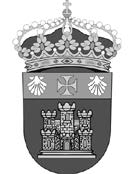 UNIVERSIDAD DE BURGOSPROPUESTA DE RETRIBUCIÓN AL PROFESORADO POR PARTICIPACIÓN EN TRABAJOS DERIVADOS DE CONTRATOS (ARTÍCULO 83 DE LA LOU MODIFICADA POR LA LEY ORGANICA 4/2007)El/La responsable del Contrato Art. 83D./Dña.:      CERTIFICA la participación en trabajos derivados del Contrato Art. 83 de:INDICAR RÉGIMEN COTIZACIÓN:Seguridad Social:	  MUFACE:		 El PDI incluido en el Régimen General de la Seguridad Social, cotizará por la cantidad que se indica, de acuerdo con la disposición final tercera del RD Ley 16/2013 de 20 de diciembre.           En Burgos, a                 El/La SOLICITANTE (I.P.)           Fdo.:     Este Vicerrectorado, en virtud de las competencias delegadas, atribuidas por Resolución Rectoral de 27/01/2021 (BOCYL 29/01/2021), a la vista de la documentación del contrato de referencia PROPONE el presente expediente para su abono. En Burgos, a,      EL VICERRECTOR DE INVESTIGACIÓN, TRANSFERENCIA E INNOVACIÓNFdo.: José Miguel García PérezEJERCICIOORGÁNICAPROGRAMA461ACECONÓMICA693.01TÍTULODATOS  CONTRATOCENTRO / DEPARTAMENTODATOS  CONTRATOENTIDAD FINANCIADORADATOS  CONTRATOD/DªDNICATEGORIA PROFESIONALCATEGORIA PROFESIONALDEPARTAMENTOCENTROPERIODORETRIBUCIÓN          RETRIBUCIÓN          